СОВЕТ ДЕПУТАТОВ муниципального образования Чёрноотрожский сельсовет Саракташского района оренбургской областиЧЕТВЕРТЫй созывР Е Ш Е Н И Еочередного двадцать девятого заседания Совета депутатов Чёрноотрожского сельсовета Саракташского района Оренбургской области четвертого созыва21.03.2023                                    с. Черный Отрог                                      № 190В соответствии с пунктом 6 статьи 26 Федерального закона «Об основных гарантиях избирательных прав и права на участие в референдуме граждан Российской Федерации», пунктом 5 статьи 14 закона Оренбургской области «Об избирательных комиссиях, комиссиях референдума Оренбургской области» Совет депутатов сельсоветаРЕШИЛ:1. Выдвинуть в состав участковых избирательных комиссий Чёрноотрожского сельсовета Саракташского района Оренбургской области следующие кандидатуры:1.1. Участковая избирательная комиссия № 1483 имени Черномырдина Виктора Степановича - Голованова Ольга Вячеславовна, 1986 года рождения, образование среднее специальное, делопроизводитель администрации Чёрноотрожского сельсовета; 1.2. Участковая избирательная комиссия № 1484 – Соколовский Павел Сергеевич, 1982 года рождения, образование среднее специальное, неработающий; 1.3. Участковая избирательная комиссия № 1485 – Жумагазеева Гулия Жумабаевна, 1973 года рождения, образование высшее, учитель                           МОБУ «Студенецкая ООШ»; 1.4. Участковая избирательная комиссия № 1486 - Аблаева Гульнара Сагандыковна, 1963 года рождения, образование среднее специальное, заведующая сельским клубом пос. Советский МБУК «ЦКС Саракташского района Оренбургской области»; 1.5. Участковая избирательная комиссия № 1487 – Дымова Юлия Анатольевна, заведующая сельским клубом с. Изяк-Никитино  МБУК «ЦКС Саракташского района Оренбургской области»; 1.6. Участковая избирательная комиссия № 1488 - Макаев Шамиль Габитович, 1961 года рождения, образование высшее, учитель МОБУ «Никитинская СОШ».2. Настоящее решение вступает в силу со дня подписания и подлежит размещению на официальном сайте муниципального образования Чёрноотрожский сельсовет Саракташского района Оренбургской области. 3. Контроль за исполнением настоящего решения возложить на постоянную комиссию Совета депутатов сельсовета по мандатным вопросам, вопросам местного самоуправления, законности, правопорядка, казачества, работе с общественными и религиозными объединениями, национальным вопросам и делам военнослужащих (Гусев П.Г.).Председатель Совета депутатов                                                   Г.Х. Валитов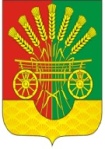 О выдвижении кандидатур в составучастковых избирательных комиссийЧёрноотрожского сельсовета Саракташского района Оренбургской области Разослано:ТИК Саракташского района, постоянным комиссиям, депутатам Совета депутатов сельсовета, прокуратуре района, официальный сайт сельсовета, в дело